        ÜCRETLİ USTA ÖĞRETİCİ BAŞVURU FORMU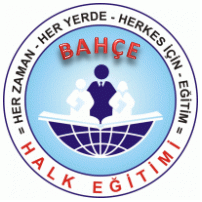           BAHÇE HALK EĞİTİMİ MERKEZİ MÜDÜRLÜĞÜNEMilli Eğitim Bakanlığı Hayat Boyu Öğrenme Kurumları Yönetmeliği doğrultusunda; Müdürlüğünüzce 2022-2023 eğitim-öğretim yılında açılacak kurslarda aşağıda belirttiğim alan/ branşta, Ücretli Usta Öğretici olarak görev almak istiyorum. Ekte sunduğum belge ve bilgilerin incelenerek Ücretli Usta Öğreticilik başvurumun değerlendirmeye alınması hususu için;                                                                                                                                                                        İmzaGereğini arz ederim.	........../	/ 2022ÜCRETLİ USTA ÖĞRETİCİ BAŞVURU DEĞERLENDİRMEAÇIKLAMALARAlanında hizmet iş deneyimi"eğitici sigorta günü/360"olarak hesaplanacaktır.Alanında hizmet iş deneyimi hesabında, kamu kurum ve kuruluşları ile Milli Eğitim Bakanlığına bağlı resmi ve özel kurumlardaki eğitici olarak çalıştığı süreler dikkate alınacaktır.Puanların eşitliği hâlinde sırasıyla; alanında eğitim seviyesi en yüksek olana, eğitim alanında mesleki deneyimi fazla olana öncelik verilir, eşitliğin devam etmesi halinde eğitici kura ile belirlenir.Eğitim fakültesi mezunları Pedagojik Formasyondan ayrıca puan almayacaktır.TCADI SOYADITELEFON NOMEZUN OLDUĞU BÖLÜMKURS AÇMAK İSTEDİĞİ ALANÇALIŞMAK İSTEDİĞİNİZ ADRESKURS ALANINDA EĞİTİM (Bu bölümden sadece biri değerlendirilecektir.)Doktora 65KURS ALANINDA EĞİTİM (Bu bölümden sadece biri değerlendirilecektir.)Tezli Yüksek Lisans 55KURS ALANINDA EĞİTİM (Bu bölümden sadece biri değerlendirilecektir.)Eğitim Fakültesi (Lisans)47KURS ALANINDA EĞİTİM (Bu bölümden sadece biri değerlendirilecektir.)Lisans 40KURS ALANINDA EĞİTİM (Bu bölümden sadece biri değerlendirilecektir.)Ön Lisans 25KURS ALANINDA EĞİTİM (Bu bölümden sadece biri değerlendirilecektir.)Ustalık Belgesi/Meslek Lisesi Diploması/4. Seviye Kurs Bitirme Belgesi/4. Seviye Mesleki Yeterlilik Belgesi10KURS ALANINDA EĞİTİM (Bu bölümden sadece biri değerlendirilecektir.)ALANINDA EĞİTİM PUANI 65ALANINDA HİZMET/İŞ DENEYİMİAlanında hizmet/iş deneyimi yıl için 1 puan ALANINDA HİZMET/İŞ DENEYİMİHİZMET/İŞ DENEYİMİ PUANI 10EK PUAN Tezli Yüksek Lisans7EK PUAN Pedagojik Formasyon   6EK PUAN Tezsiz Yüksek Lisans5EK PUAN Lisans 4EK PUAN Ön Lisans 2EK PUAN Usta Öğreticilik Belgesi1EK PUAN  EK PUAN TOPLAMI25 TOPLAM PUAN TOPLAM PUAN100